Értelmi Fogyatékossággal Élők és SegítőikOrszágos Érdekvédelmi SzövetségeNógrád Megyei Közhasznú Egyesület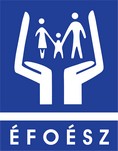 AlapszabályaAz Értelmi Fogyatékossággal Élők és Segítőik Országos Érdekvédelmi Szövetsége; az ÉFOÉSZ Nógrád Megyei Közhasznú Egyesület 
alapszabálya I. Általános rendelkezések1.1. Az Egyesület neve: ÉFOÉSZ Nógrád Megyei Közhasznú Egyesület.1.2. Az Egyesület székhelye: 2660 Balassagyarmat, Rákóczi út 66.1.3. Az Egyesület működése: Nógrád megye közigazgatási területére kiterjed.1.4. Az Egyesület jogi személy.1.5. Az alapítás éve: 2005.1.6. Kiadásait tagdíjakból, pályázati támogatásokból, valamint természetes- és jogi személyek adományaiból fedezi.1.7. Az Egyesület, mint közhasznú szervezet nem zárja ki, hogy tagjain kívül más is részesülhessen a közhasznú szolgáltatásaiból.1.8. Az Egyesület, mint közhasznú szervezet vállalkozási tevékenységet csak közhasznú céljainak megvalósítása érdekében, azokat nem veszélyeztetve végez, gazdálkodása során elért eredményét nem osztja fel, azt a létesítő okiratában meghatározott tevékenységére fordítja.1.9. Az Egyesület közvetlen politikai tevékenységet nem folytat, szervezete pártoktól független és azoknak anyagi támogatást nem nyújt, képviselő-jelöltet nem állít és nem támogat.1.10. Országgyűlési és önkormányzati képviselő választását nem támogatja.1.11. Befektetési tevékenységet csak befektetési szabályzat elkészítése után végezhet, amelyet a legfőbb szerv fogad el.1.12. Az Egyesület közhasznúsági fokozata: Közhasznú. 1.13. Az Egyesület nyilvántartási száma: 1350.1.14. Az Egyesület célja szerinti besorolása: Szociális tevékenység.1.15. Az Egyesület nyilvántartásba vételéről rendelkező jogerős bírósági határozat száma, kelte: Pk. 60098/2004/4/I, 2005.02.02.1.16. Az Egyesület bélyegzői:15mm magas, 55mm széles bélyegző, „Értelmi Fogyatékossággal Élők és Segítőik Országos Érdekvédelmi Szövetsége Nógrád Megyei Közhasznú Egyesület 2660 Balassagyarmat Rákóczi út 66.” felirattal.20mm magas, 55mm széles bélyegző, „Értelmi Fogyatékossággal Élők és Segítőik Országos Érdekvédelmi Szövetsége Nógrád Megyei Közhasznú Egyesület 2660 Balassagyarmat Rákóczi út 66. Adószám: 18641255-1-12, Számlaszám: 11741017-20038643” felirattal.II. Az Egyesület célja, feladata2.1 Az Egyesület céljai:A Nógrád megyeterületén élő értelmi fogyatékos emberek és családjaik társadalmi hátrányainak kiegyenlítése, érdekeik érvényesítése, védelme, képviselete, emberi és állampolgári jogaik, társadalmi integrációjuk, szociális biztonságuk, rehabilitációjuk biztosítása, esélyegyenlőségük megvalósítása.
Elősegíteni az értelmi fogyatékos emberek öntevékenységének, önrendelkezésének lehetőségeit, az önmagukért érzett felelősség egyidejű kialakításával.
Munkahelyteremtő és bevételt eredményező gazdasági tevékenység folytatása.2.2 Céljai megvalósítása érdekében különösen a következő feladatokat kívánja megvalósítani:Felméri, nyilvántartja az értelmi fogyatékos személyek állapotát.Rendszeresen figyelemmel kíséri, értékeli az értelmi fogyatékos emberek és családjuk helyzetét.Elősegíti a társadalmi élet minden területén az értelmi fogyatékos embereket és családjaikat sújtó előítéletek, társadalmi megkülönböztetések megszüntetését.Széleskörű felvilágosító tevékenységet folytat, segíti az értelmi fogyatékos személyek társadalmi elfogadását.Fellép minden olyan diszkrimináció ellen, amely akadályozza az értelmi fogyatékos embereket kiegyensúlyozott családi, közösségi életformáinak kialakításában.Kiadványokkal, tanácsokkal, előadásokkal, tanfolyamok, rendezvények szervezésével elősegíti az értelmi fogyatékos személyeket gondozó családok felvilágosítását, képzését.Az értelmi fogyatékossággal élő személyek és családjuk érdekében szakértői, érdekképviseleti tevékenységet fejt ki jogszabályi keretek között.Támogatja az értelmi fogyatékos emberek részére munkahelyet teremtő vállalkozásokat, szervezeteket.Szorgalmazza az értelmi fogyatékossággal élők és családjaik részére nyújtható támogatások növelését.Törvényes keretek között befogad olyan örökségeket, adományokat, támogatásokat, pályázati díjakat, amelyek az Egyesület céljainak, feladatainak megvalósulását, teljesítését elősegíthetik.Az értelmi fogyatékos személyek emberi kapcsolatainak fejlesztését, életkörülményeinek javítását, szabad idejük kulturált eltöltését célzó rendezvényeket, programokat szervez. Együttműködik az értelmi fogyatékos emberek életét érintő valamennyi intézménnyel, hazai és nemzetközi szervezetekkel.Elismerésben részesíti az értelmi fogyatékos emberekért kiemelkedő munkát végző személyeket (elismerő oklevél).Elősegíti az esetlegesen értelmi fogyatékos személyeket érintő– fogyasztóvédelemmel kapcsolatos – érdekérvényesítés megvalósulását.Támogatja a csatlakozó szervezetek egyesületi célkitűzésekkel megegyező feladatainak megvalósulását.Figyelemmel kíséri, tevékenyen segíti az értelmi sérült emberek minél magasabb színvonalú ellátását.Ellátja azokat a feladatokat, amelyek céljaiból következnek.Céljai elérése érdekében az Egyesület pályázati támogatások elnyerésére törekszik.2.3 Támogató Szolgálat működtetése a Nógrád Megyei Kormányhivatal Igazságügyi Főosztály Szociális és Gyámügyi Osztály által kiállított NO-C/01/1063-1/2015. számú Határozata alapján.III. Az Egyesület TEVÉKENYSÉGE ÉS feladatai3.1.      Az Egyesület alapelveire és céljaira tekintettel, a fogyatékossággal élő gyermekek, illetve felnőttek valamint családjaik érdekében végzett közhasznú tevékenységét az alábbi közfeladatok ellátásán keresztül valósítja meg:a)   az egyenlő bánásmódról és az esélyegyenlőség előmozdításáról szóló 2003. évi CXXV. törvényben rögzített esélyegyenlőség biztosításab)  a fogyatékos személyek jogairól és esélyegyenlőségük biztosításáról szóló 1998. évi XXVI. tv. 2. § (5) bekezdése alapján a fogyatékos személyek jogainak előmozdításac)  a fogyatékos személyek jogairól és esélyegyenlőségük biztosításáról szóló 1998. évi XXVI. tv. 21. § a)-g) pontja értelmében a fogyatékos személyek rehabilitációjának megvalósulása érdekében nyújtott szolgáltatások: rehabilitációs program, segédeszköz/ segédeszköz-ellátás fejlesztés, a szolgáltatást nyújtó szervezetekkel és az általuk nyújtott rehabilitációs szolgáltatásokkal kapcsolatos adatok, információk gyűjtése a fogyatékos személyek, családtagjaik,segítőik tájékoztatása érdekébend)  a nemzeti köznevelésről szóló 2011. évi CXC. tv.4.§ 1. pont n) p) r) s) u) pontjaiban meghatározott feladatok, úgy mint felnőttoktatás; fejlesztő nevelés, fejlesztő nevelés-oktatás; a többi gyermekkel, tanulóval együtt nevelhető, oktatható sajátos nevelési igényű gyermekek, tanulók óvodai nevelése, és iskolai nevelése-oktatása; azoknak a sajátos nevelési igényű tanulóknak az óvodai, iskolai, kollégiumi ellátása, akik a többi gyermekkel, tanulóval nem foglalkoztathatók együtt; pedagógiai-szakmai szolgáltatás  e)           az egészségügyről szóló 1997. évi CLIV. tv. 144. § (1)-(2) bekezdése értelmében a lakosság egészségi állapotának javítása, a jobb életminőség elősegítése, az egészségkárosító környezeti, társadalmi és egyéb hatások elleni fellépésf)    az egészségügyről szóló 1997. évi CLIV. tv. 35. § (1)-(2) bekezdése értelmében egészségfejlesztési, egészségvédelmi, betegségmegelőzési tevékenységekg)           a Magyarország helyi önkormányzatairól szóló 2011. évi CLXXXIX. tv. 23. § (5) 9. pontja értelmében egészséges életmód segítését célzó szolgáltatásokh)           a családok védelméről szóló 2011. évi CCXI. tv.  1. § - 6. §-a értelmében a családok védelme és a családok jólétének erősítése, a munkavállalás és a családi élet összeegyeztetésének elősegítése, gyermekvállalás támogatása,gyermekvállalási szándék megvalósulásának segítései)           a Magyarország helyi önkormányzatairól szóló 2011. évi CLXXXIX. tv. 13. § (1) 8. pontja értelmében szociális, gyermekjóléti és gyermekvédelmi szolgáltatások/ellátásokj)           a Magyarország helyi önkormányzatairól szóló 2011. évi CLXXXIX. tv. 23. § (4) 4. pontja értelmében szociális ellátások biztosításak)         a Magyarország helyi önkormányzatairól szóló 2011. évi CLXXXIX. tv. 23. § (5) 11.Szociális, gyermekjóléti és gyermekvédelmi szolgáltatások/ellátásokl)           a gyermekek védelméről és a gyámügyi igazgatásról szóló 1997. évi XXXI. tv. 17. § (1) bekezdése értelmében a gyermekvédelmi rendszerhez kapcsolódó feladatok ellátása - a gyermek családban történő nevelkedésének elősegítése, a gyermek veszélyeztetettségének megelőzése és megszüntetése érdekébenm)           az alapvető jogok biztosáról szóló 2011. évi CXI. tv. 1. § (2) a), b), d) alapján jogvédelmi feladatok ellátása n)             a szociális igazgatásról és szociális ellátásokról szóló törvény 1993. évi III. tv. 72. § (1) és (2) bekezdése értelmében a fogyatékos személyek életvezetési képességeinek kialakítása, illetve helyreállítása o)             a felnőttképzésről szóló 2013. évi LXXVII. tv. 1. § (2) bekezdés b), c), d) pontja értelmében természetes személyek iskolarendszeren kívüli képzésére irányuló tevékenység, támogatott egyéb szakmai képzés, általános nyelvi képzés és egyéb nyelvi képzés, továbbá támogatott egyéb képzéshez kapcsolódó szolgáltatásp)           a Magyarország helyi önkormányzatairól szóló 2011. évi CLXXXIX. tv.6. § a)-b) pontja alapján a lakosság önszerveződő közösségeinek támogatása, a település önfenntartó képességének erősítése  A fenti pontok alapján az Egyesület az alábbi cél szerinti közhasznú tevékenységeket végzi az c) közhasznú tevékenység: a társadalom és az egyén közös érdekeinek kielégítésére irányuló következő - a szervezet létesítő okiratában szereplő - cél szerinti tevékenységek:1. egészségmegőrzés, betegségmegelőzés, gyógyító-, egészségügyi rehabilitációs tevékenység,2. szociális tevékenység, családsegítés, időskorúak gondozása,3. tudományos tevékenység, kutatás,4. nevelés és oktatás, képességfejlesztés, ismeretterjesztés,5. kulturális tevékenység,6. kulturális örökség megóvása,7. műemlékvédelem,8. természetvédelem, állatvédelem,9. környezetvédelem,10. gyermek- és ifjúságvédelem, gyermek- és ifjúsági érdekképviselet,11. hátrányos helyzetű csoportok társadalmi esélyegyenlőségének elősegítése,12. emberi és állampolgári jogok védelme.13. rehabilitációs foglalkoztatás14. munkaerőpiacon hátrányos helyzetű rétegek képzésének, foglalkoztatásának elősegítése és a kapcsolódó szolgáltatások15. közhasznú szervezetek számára biztosított – csak közhasznú szervezetek által igénybe vehető- szolgáltatások3.2 Az Egyesület tevékenysége a TEÁOR besorolás alapján: 9499.Hirdetés, reklámügyi tevékenység (TEÁOR szerint 7311)Máshova nem sorolt egyéb gazdasági szolgáltatás (TEÁOR szerint 8230)Egyéb humán-egészségügyi ellátás (TEÁOR szerint 8690)Idősek, fogyatékosok bentlakásos ellátása (TEÁOR szerint 8730)Egyéb bentlakásos ellátás (TEÁOR szerint 8790)Idősek, fogyatékosok ellátása bentlakás nélkül (TEÁOR szerint 8810)Máshova nem sorolt egyéb szociális ellátás bentlakás nélkül (TEÁOR szerint 8899)Máshova nem sorolt egyéb közösségi, társadalmi tevékenység (TEÁOR szerint 9499)Máshova nem sorolt egyéb szórakoztatás (TEÁOR szerint 8552)Egyéb sport tevékenység (TEÁOR szerint 9319)3.3 Az Egyesület által nyújtott szolgáltatásokból bárki, tagsági viszonyára tekintet nélkül részesülhet.3.4 Az Egyesület nevében vagy javára történő adománygyűjtés nem járhat az adományozók, illetőleg más személyek zaklatásával, a személyhez fűződő jogok és az emberi méltóság sérelmével. Az Egyesület nevében vagy javára történő adománygyűjtés csak az Egyesület írásbeli meghatalmazása alapján végezhető.IV. A TAGSÁGI VISZONNYAL KAPCSOLATOS RENDELKEZÉSEK4.1. Az Egyesület rendes tagjai azok a bel- és külföldi természetes és jogi személyek, akik/amelyek írásban nyilatkoznak a belépési szándékról, elfogadják az Egyesület céljait, a kötelezettségek teljesítését vállalják, valamint a tagdíjat megfizeti/k.4.2. Az Egyesület pártoló tagja lehetnek azok a bel- és külföldi természetes és jogi személyek, akik/amelyek a rendes tagsággal járó kötelezettségeket nem vállalják, de valamilyen módon rendszeresen támogatják, segítik az Egyesület tevékenységét.4.3. Az Egyesület Közgyűlése – az Elnökség javaslata alapján - tiszteletbeli taggá választhatja azokat a kiemelkedő személyiségeket (természetes személyeket), akik az Egyesület célkitűzéseinek megvalósításában különleges érdemeket szerzett,aki erkölcsi befolyása révén, illetve kiemelkedő mértékű anyagi támogatásával az Egyesület működéséhez segítséget tud nyújtani. A tiszteletbeli tag tagdíjfizetésre nem köteles.4.4 A cselekvőképtelen, valamint a korlátozottan cselekvőképes tagok olyan ügyekben, amelyekben – a PTK., illetve a bírói ítélet szerint – önállóan nem tehetnek érvényes jognyilatkozatot, jogaikat és kötelezettségeiket törvényes képviselők útján gyakorolják jogaikat, illetve teljesítik. 4.5 A pártoló tagok körében a jogi személyek és a jogi személyiséggel nem rendelkező társaságok, illetve a társadalmi szervezetek képviselőjük útján tehetnek jognyilatkozatot, gyakorolják jogaikat, teljesíthetik kötelezettségüket.V. AZ EGYESÜLETI TAGSÁG KELETKEZÉSE, MEGSZŰNÉSE5.1 A tagság önkéntes elhatározás alapján,a belépési nyilatkozat kitöltésével,az Egyesületnél történt nyilvántartásba vétel napjával keletkezik.

 A belépési nyilatkozatban a természetes személy tagnak nyilatkozni kell a cselekvőképességéről, korlátozott cselekvőképesség esetén arról, hogy a bírói ítélet a cselekvőképességét milyen ügycsoportok tekintetében korlátozta.5.2 A tagság megszűnik:a) kilépéssel,
b) törléssel,
c) kizárással,
d) a tag halálával,
e) jogi személy megszűnésével,
f) az Egyesület megszűnése esetén.5.3 Az Egyesület a tagjairól nyilvántartást vezet.5.4 A tagsági viszony kilépéssel bármikor megszüntethető. A tag kilépési szándékát az Elnökség bármely tisztségviselőjének írásban jelentheti be.5.5 A tagsági viszony megszűnése esetén az Elnökség a tagot törli a nyilvántartásból.5.6 Az egyesületi tagság törléssel megszűnik, ha a tag a tagdíjat legkésőbb a tárgyév végétől számított 30 napon belül, valamint az ennek megfizetésére irányuló írásbeli felszólítás kézhezvételétől számított 15 napon belül nem fizeti meg.5.7 Az Elnökség javaslatára, a közgyűlés minősített többséggel meghozott határozattal kizárhatja és törölheti az Egyesületnek azt a tagját, aki az alapszabály rendelkezései ellen súlyosan vét, aki az Egyesület céljaival és érdekeivel ellentétes, a célok megvalósítását veszélyeztető tevékenységet fejt ki, vagy magatartásával az Egyesület belső békéjét, nyugalmát, jó hírnevét veszélyezteti. Az eljárás megindítása az Elnökség hatáskörébe tartozik. A kizárási eljárást a vétség felfedezésétől számított 30 napon belül kell megindítani, indokolt írásbeli határozatot kell hozni. Az érintett tag részére lehetőséget kell adni a védekezésre, ha nincs jelen. Ha ezen jogával nem él, ismételten ajánlott postai küldeményben 8 napon belül értesíti a döntésről. A kizárt,illetve törölt tag a törlést kimondó határozat ellen a tudomására jutástól számított 30 napon belül bírósághoz fordulhat jogorvoslatért.VI. A TAGOK JOGAI ÉS KÖTELEZETTSÉGEI6.1 A rendes tagok jogai:a) 	az Egyesület bármelyik szervében, illetve annak tevékenységében részt venni,
b)		igénybe vehetik az Egyesület által nyújtott szolgáltatásokat és támogatásokat,
c) 	javaslatot,illetve ajánlást tenni az Egyesület testületeinek,tisztségviselőinek, valamint számon kérni a közösen vállalt feladatok teljesítését, 
d) 	bírálatot gyakorolhatnak az Egyesület ezen tevékenységével kapcsolatban,
e)	azEgyesület jogellenes működésével összefüggésben törvényességi felügyeleti eljárást kezdeményezni, 
f) 		a cselekvőképes tag választhatóság és választási joga korlátlan. A korlátozottan cselekvőképes tag választhat, és választható, törvényes képviselője útján gyakorolhatja választási jogát.6.2 A tagok kötelességei:a) 	az Egyesület célkitűzéseit megvalósítani,
b) 	az Alapszabály rendelkezéseit, az Egyesület testületeinek határozatait betartani,
c) 	a tagsági díjat csekken befizetni. A tagsági díj befizetésének határideje folyamatos tagság esetén a tárgyév június 30-a. Új belépő – a belépéssel egy időben –az éves tagdíjat fizeti meg, a belépés időpontjától függetlenül. A tagdíj összegének megállapítására az évenként összehívott közgyűlés rendelkezik. A tagdíj összege 800.-Ft/fő/év.Az Egyesület szervezeteVII. A Közgyűlés7.1. Az Egyesület legfőbb döntéshozó szerve a közgyűlés. Dönthet az Egyesületet érintő minden kérdésben. Kizárólagos jog- és hatáskörében elfogadja, módosítja az alapszabályt, kimondja az Egyesület megszűnését vagy más szervezettel való egyesülését, 5 évre megválasztja az elnökséget és a felügyelő bizottságot, dönt a költségvetés fő összegeiről, az egyesületi tevékenység fő irányairól, meghatározza a tagdíj mértékét, elfogadja a beszámolót és a közhasznúsági jelentést.7.2. A Közgyűlést az Elnök hívja össze az általa megjelölt helyre.  A közgyűlés határozatképes, ha azon a tagok felénél legalább egy személlyel több jelen van. 7.3  Határozatképtelenség miatt megismételt közgyűlés összehívása az eredeti közgyűlési meghívóban megjelölt feltételekkel történhet. A megismételt közgyűlés határozatait a jelenlévő, szavazati joggal rendelkező tagok szavazatainak egyszerű többségével hozza. A 15 napon belül megismételt közgyűlés a megjelent tagok számára tekintet nélkül határozatképes. Vita esetén határozatképes az újra összehívott közgyűlés, ha erre a meghívóban a tagok figyelme erre fel lett hívva. A megismételt közgyűlés időpontjáról tájékoztatni kell az egyesület tagjait, vagy az eredeti meghívóban, vagy a sikertelen közgyűlést követően 15 napon belül. Ugyanazon a napon - változatlan napirend mellett - egy órával később az eredetileg határozatképtelen közgyűlés érvényesen megtartható, amennyiben ezt a meghívó tartalmazza.7.4 A Közgyűlésre minden tagot a hely, az időpont, a javasolt napirend megjelölésével kell meghívni úgy, hogy a meghívók elküldése és a közgyűlés napja között legalább 15 nap időköznek kell lennie. Az Elnök a közgyűlés összehívására szóló meghívót sajtó útján (Nógrád megyei hírlap, Városi Televízió Balassagyarmat, Városi Újság Balassagyarmat) is nyilvánosságra hozhatja, illetve elektronikus levelezés útján küldheti. A napirend a közgyűlésen kiegészíthető, módosítható, azt a közgyűlés szavazással fogadja el. Évente egyszer rendes közgyűlést kell tartani és rendkívüli közgyűlést kell tartani, ha azt a bíróság elrendeli, ha a tagok egyharmada – az ok és a cél megjelölésével – azt igényli, vagy a tisztségviselők bármelyike azt szükségesnek tartja, szintén az ok és cél megjelölésével.7.5  A közgyűlés ülései nyilvánosak, azon külön meghívás nélkül is bárki részt vehet tanácskozási és szavazati jog nélkül. A tanácskozási jogot a közgyűlés a külön meghívottak számára megszavazhatja. 7.6  A közgyűlés határozatait általában egyszerű szótöbbséggel, nyílt szavazással hozza, szavazategyenlőség esetén az Elnök szavazat dönt. A közgyűlés határozatképes, ha a tagok több mint fele jelen van. 7.7 A közgyűlés kizárólagos hatáskörébe tartozik:a) az éves költségvetés meghatározása,
b) a gazdálkodásról szóló beszámoló elfogadása,
c) az elnökség éves beszámolójának és a felügyelő bizottság jelentésének elfogadása, 
d) a tisztségviselők megválasztása,
e) az Alapszabály és módosításának elfogadása,
f) az elnökség, az Elnök, megválasztása és visszahívása,
g) az Egyesület feloszlatásának vagy megszűnésének kimondása, elnökség javaslata alapján: a tag kizárása,
h) az Egyesület feloszlatásának vagy megszűnésének kimondása esetén a vagyona hovafordításához történő rendelkezés, vagy az Egyesület a társadalmi szervezettel való egyesülésének kimondása,
i) a tagdíj mértékének megállapítása, 
j) olyan szerződés jóváhagyása, amelyet az Egyesület a társadalmi közös szükséglet kielégítéséért felelős szervvel köt a közhasznú tevékenység folytatásának feltételeiről,
k) továbbá a Számviteli Törvény szerinti beszámoló elfogadása (ideértve az adózott eredmény felhasználására és feloszlatására vonatkozó döntést) és ezzel egyidejűleg az 1997. évi CLVI. Törvény 19.§ alapján történő közhasznúsági jelentés elfogadása,l) A közhasznúsági jelentés tartalmazza:
- 	a számviteli beszámolót,
- 	a költségvetési támogatás felhasználását,
- 	a vagyon felhasználásával kapcsolatos kimutatást,
- 	a cél szerinti juttatások kimutatását, 
- 	a központi költségvetési szervtől, az elkülönített állami pénzalaptól, a helyi önkormányzattól, a kisebbségi települési önkormányzattól, a települési önkormányzatok társulásától és mindezek szerveitől kapott támogatás mértékét,
- 	a közhasznú szervezet vezetői tisztségviselőinek nyújtott juttatások értékét, illetve összegét és a 
- 	közhasznú tevékenységről szóló rövid tartalmi beszámolót.7.8 A határozathozatalban nem vehet részt az a személy, aki, vagy akinek közeli hozzátartozója (Ptk. 685. §b pont) élettársa a határozat alapjána) kötelezettség vagy felelősség alól mentesül, vagyb) bármilyen más előnyben részesül, illetve a megkötendő jogügyletben egyébként érdekelt.A b) pont esetében nem minősül előnynek a közhasznú egyesület cél szerinti juttatásai keretében a bárki által megkötés nélkül igénybe vehető nem pénzbeli szolgáltatás, illetve az egyesület által tagjának, a tagsági jogviszony alapján nyújtott, létesítő okiratnak megfelelő cél szerinti juttatás.VIII. Az Elnökség8.1. A Közgyűlés 5 főből álló Elnökséget választ. Az Elnökség tagjai:elnök, elnökhelyettes és három tag. A Közgyűlés az Elnökség tagjait (képviselőket) 5 évre választja. A tisztségviselésre jelölt személy köteles a közgyűlést előzetesen tájékoztatni arról, hogy vezető tisztséget egyidejűleg más közhasznú szervezetnél is betölt.8.2 A Közgyűlések közötti időben az Elnökség dönt minden olyan kérdésben, amely nem tartozik a Közgyűlés kizárólagos hatáskörébe. Az Elnökség köteles beszámolni döntéseiről, intézkedéseiről a következő Közgyűlésen. Az Elnökség feladatai:az Egyesület tevékenységének irányítása, a közgyűlés előkészítése,az Egyesület költségvetésének kidolgozása.8.3 Az Elnökség jogosult dönteni az Egyesületet terhelő kötelezettségek és jogok vállalásáról beszámolási kötelezettség és a Felügyelő Bizottság tájékoztatása mellett.8.4 Az Elnökség legkevesebb három tag jelenléte esetén határozatképes. Az Elnökség szükség szerint – de évente legalább két alkalommal – tart ülést, amelyet az Elnök hív össze.8.5 Az Elnökség ülésére minden tagot a napirend közlésével kell meghívni úgy, hogy a meghívók elküldése és az ülés napja között legalább 8 napos időköznek kell eltelnie. Az elnök az Elnökség tagjait a határozatképtelenség miatt megismételt elnökségi ölésre az ülés előtt 15 nappal, az eredeti meghívóban szereplő azonos napirend közlésével, írásban hívja össze.8.6 Az Elnökség ülései nyilvánosak, azon külön meghívás nélkül is bárki részt vehet tanácskozási és szavazati jog nélkül. Bármely döntésben érdekelt egyéb személyt, vagy hatóság (szerv) képviselőjét az ülésre lehetőség szerint, külön neki címzetten kell meghívni. Az Elnökség határozatait egyszerű többséggel (50% + 1 fő), nyílt szavazással hozza, szavazategyenlőség esetén az elnök szavazata dönt.8.7 A működés során keletkezett iratok nyilvánosak. Az Elnökség az elnök útján gondoskodik az Egyesület működésével kapcsolatban keletkezett iratokba való betekintés biztosításáról az Egyesület székhelyén, amennyiben az erre vonatkozó kérést a betekintés időpontját megelőzően, legalább 10 nappal korábban írásban megkapja.8.8 Ha az Elnökség létszáma öt fő alá csökken, úgy azt a következő Közgyűlésen öt főre kell kiegészíteni.8.9 A határozathozatalban nem vehet részt az a személy, aki, vagy akinek közeli hozzátartozója (Ptk. 685. §b pont) élettársa a határozat alapjána) kötelezettség vagy felelősség alól mentesül, vagyb) bármilyen más előnyben részesül, illetve a megkötendő jogügyletben egyébként érdekelt,c) Az Elnökség tisztségviselői nem lehetnek egymásnak közeli hozzátartozói, nem lehetnek élettársi kapcsolatban.A b) pont esetében nem minősül előnynek a közhasznú egyesület cél szerinti juttatásai keretében a bárki által megkötés nélkül igénybe vehető nem pénzbeli szolgáltatás, illetve az egyesület által tagjának, a tagsági jogviszony alapján nyújtott, létesítő okiratnak megfelelő cél szerinti juttatás.8.10 Az Elnökség a közhasznú szolgáltatás igénybevételét kérő személyeknek a kéréséről – akik nem kívánnak az Egyesület tagja lenni-, az igények beérkezésének sorrendjében a legközelebbi ülésen hoz döntést. A döntésnek tartalmaznia kell, hogy az igény bejelentője támogatandó személynek minősül-e és azt, hogy a közhasznú szolgáltatás milyen formában vehető igénye. Az elbírálás szempontjait az Elnökség a közgyűlés elé terjeszti.8.11 Az Elnök jogai és kötelességei:a Közgyűlést bármikor összehívhatja,a tagságtól, illetve harmadik személyektől bármely címen befolyt összeg kezelését, illetve felhasználását ellenőrizheti,a kiadások számláit ellenőrzi,a pénzügyek intézéséhez megbízólevelet adhat ki,intézkedéseket tesz a közgyűlés határozatainak megfelelően, a tagok észrevételeinek figyelembevétele mellett,ellenőrzi a tagoktól, illetve harmadik személyektől bármely címen befolyt összeg kezelését, illetve felhasználását,ellenőrzi az Egyesület tevékenysége során keletkezett iratokat, dokumentációkat,az elnökség határozatait, valamint az Egyesület beszámolóiról szóló közlést az érintettekkel közvetlenül közli, illetve döntéseiről a közgyűlésen beszámol. Gondoskodik arról, hogy évente nyilvánosságra hozza az Egyesület működéséről, szolgáltatásai igénybevételének módjáról.a döntés meghozataláról számított 8 napon belül írásban, ajánlott postai küldeményként feladva megküldi az érintetteknek a közgyűlés és az elnökség által hozott olyan határozatokat, amelyek bármely tagra vonatkozóan jogot, vagy kötelezettséget állapít meg, illetve harmadik személyt (a hatóságokat is beleértve) érinthet,köteles a közgyűlés és az elnökség által hozott döntések nyilvántartását naprakészen vezetni mely nyilvántartásból megállapítható a döntés tartalma,időpontja és hatálya a döntést támogatók és ellenzők számarányát,és amennyiben lehetséges személyét isfel kell tüntetni,munkáltatói és ellenőrzési jogokat gyakorol a Támogató Szolgálat vonatkozásában.Az elnökhelyettes jogai és kötelességei:- eljár az elnök teljes hatáskörébe tartozó, illetve az elnök által meghatározott tárgykörökben, - jogosult az elnök akadályoztatása esetén a helyettesítésre,- az elnök három hónapot meghaladó akadályoztatása esetén azonban a teljes hatáskörű helyettesítéshez a Közgyűlés hozzájárulása is szükséges.8.13 Az Elnökség jogosult az egyesületi tagok közül titkárt, akár kívülálló személyt pénztárosi teendők ellátásával megbízni. A pénztáros részére díjazás állapítható meg. 8.14 Az Elnökség az ügyrendjét maga határozza meg.8.15 Az Egyesület TitkáraAz Egyesület Titkára az Elnök irányításával szervezi és intézi az Egyesület ügyeit, gondoskodik az elnökségi ülések rendszeres megtartásáról. Amennyiben a titkár fizetett alkalmazottként látja el feladatait, úgy nem lehet tagja az elnökségnek. Ebben az esetben a titkár fölött a munkáltatói jogokat az elnökség, illetve megbízásából az elnök gyakorolja.A titkár feladata:kezeli az Egyesület pénzállományát,kezeli és nyilvántartja a számlákat,vezeti a pénztárkönyvet,értesíti az elnököt mindennemű visszaélés gyanúja esetén,ellenőrzi a számlák hitelességét, havonta beszámolót tart,kezeli az Egyesület iratait, és végzi az adminisztratív teendőket,az Elnökség és a Közgyűlés jegyzőkönyveinek elkészítése, irattározása, a határozatok naprakész nyilvántartása azokba való betekintés biztosítása. A betekintés, egyeztetés alapján bármely naptári napon megejthető,az Egyesület Titkára köteles olyan nyilvántartást vezetni, amelyből megállapítható a Közgyűlés és az Elnökség döntéseinek tartalma, időpontja és hatálya, illetve a döntést támogatók és ellenzők számaránya, amelyről negyedévente beszámolót tart,az Egyesület működésével kapcsolatban keletezett iratokba az Elnökkel történt előzetes egyeztetést követően 8 napon belül lehet betekinteni bárki számára az iratokba. az Egyesület, mint közhasznú szervezet, működéséről szóló éves jelentést és beszámolót, valamint a szolgáltatásai igénybevételének módjáról és lehetőségeiről szóló tájékoztatót az egyesület honlapján nyilvánosságra kell hozni, minden év június 30. napjáig.A HATÁROZATOK NYILVÁNTARTÁSA ÉS KÖZLÉSE9.1 A Közgyűlés és az Elnökség minden lényeges döntését jegyzőkönyvben  rögzíti. A jegyzőkönyvet aláírja az Elnökség jelenlévő minden tagja, Közgyűlés esetén a levezető elnök és a közgyűlés által erre kijelölt két hitelesítő tag írja alá. A Közgyűlés levezető elnöke a Közgyűlés által hozott határozatokat köteles haladéktalanul bejegyezni a határozatok könyvébe, a bejegyzést a jegyzőkönyvet hitelesítő egyik tag hitelesíti. A határozatok könyve a következőket tartalmazza:a) a határozatot hozó szerv neve,
b) ülés időpontja,
c) meghozott határozat tartalma,
d) a meghozott határozat hatálya, 
e) a döntést támogatók és ellenzők számaránya.Az Elnökség Elnöke köteles gondoskodni a Közgyűlés, és az Elnökség által hozott döntések nyilvántartásának vezetéséről és azoknak a döntést követő 8 napon belül az Egyesület irodájában történő kifüggesztéséről.A vezető szerve döntését az érintetteknek címzetten közli és az elnök a döntéséről, a döntés meghozataláról számított 8 napon belül írásban, ajánlott postai küldeményként megküldi. Az Elnökség és az Elnök által hozott olyan határozat, amely bármely tagra vonatkozóan jogot, kötelességet állapítanak meg, tájékoztatni kell a Közgyűlést.X. A FELÜGYELŐ BIZOTTSÁGAz Egyesület és az elnökség gazdasági munkáját, működése törvényességét 3 tagú felügyelő bizottság kíséri figyelemmel. Két tagját és elnökét a közgyűlés választja meg nyílt szavazással, többségi szavazattal 5 évre, az elnökség megválasztásával egyidejűleg.
A felügyelő bizottsági taggá megválasztott személy az új tisztsége elfogadásától számított 15 napon belül írásban tájékoztatni köteles azokat a gazdasági tagokat, amelyeknél már felügyelő bizottsági tag.

10.2 A Felügyelő Bizottság tevékenységét a hatályos jogszabályok szerint végzi, ügyrendjét maga állapítja meg, amelyet a Közgyűlés hagy jóvá. Üléseinek idejét és napirendjét munkatervben határozza meg. A Felügyelőbizottság szükség szerint, de évente legalább két alkalommal ülésezik.A Felügyelő Bizottság feladat- és hatásköre: a) Összehívja az Egyesület legfőbb szervének rendkívüli ülését, és javaslatot tesz annak napirendjére, ha megítélése szerint a tisztségviselők (vezetés) tevékenysége jogszabályba, illetve a legfőbb szervének határozataiba ütközik, vagy egyébként sérti az Egyesület vagy a tagok érdekeit.b) Köteles megvizsgálni a legfőbb szerv ülésének napirendjén szereplő valamennyi lényeges üzletpolitikai jelentést, valamint minden olyan előterjesztést, amely a legfőbb szerv kizárólagos hatáskörébe tartozó ügyre tartozik.c) Írásbeli jelentést készít a számvitelről szóló 2000. évi C. törvény (a továbbiakban: számviteli törvény) szerinti beszámolóról és az adózott eredmény felhasználásáról a legfőbb szerv részére.d) Ellenőrzi a közhasznú szervezet működését és gazdálkodását.e) Ellenőrzi a vagyonmérleg-tervezeteket és a vagyonleltár-tervezeteket.f) Jelentést kérhet a vezető tisztségviselőktől, illetve tájékoztatást vagy felvilágosítást az Egyesület munkavállalóitól.g) Megvizsgálhatja, ill. betekinthet az Egyesület könyveibe és irataiba.10.4 A Felügyelő Bizottság köteles az intézkedésre jogosult vezető szervet tájékoztatni és annak összehívását kezdeményezni, ha arról szerez tudomást, hogya) az Egyesület működése során olyan jogszabálysértés, vagy az Egyesület érdekeit egyébként súlyosan sértő esemény (mulasztás) történt, amelynek megszüntetése, vagy következményeinek elhárítása, illetve enyhítése az intézkedésre jogosult vezető szerv döntését teszi szükségessé;b) a vezető tisztségviselők felelősségét megalapozó tény merült fel.Ha a Felügyelő Bizottság indítványára – annak megtételétől számított harminc napon belül – nem hívtak össze közgyűlést, a határidő eredménytelen eltelte esetén erre a Felügyelő Bizottság is jogosult.Haladéktalanul értesíteni köteles a törvényességi felügyeletet ellátó szervet, ha az arra jogosult szerv a törvényes működés helyreállítása érdekében szükséges intézkedéseket nem teszi meg.A Felügyelő Bizottság egyes ellenőrzési feladatok elvégzésével bármely tagját megbízhatja, illetve az ellenőrzést állandó jelleggel is megoszthatja tagjai között. Az ellenőrzés megosztása nem érinti a felügyelő bizottsági tag felelősségét, sem azt a jogát, hogy az ellenőrzést más, a felügyelő bizottság ellenőrzési feladatkörébe tartozó tevékenységére is kiterjessze. XI. A FELÜGYELŐ BIZOTTSÁG MŰKÖDÉSEA Felügyelő Bizottság testületként jár el. A Felügyelő Bizottság tagjai sorából elnököt (szükség esetén elnökhelyettest) választ. A Felügyelő Bizottság határozatképes, ha legalább két tag jelen van, határozatát egyszerű szótöbbséggel hozza. Szavazategyenlőség esetén az elnök szavazata dönt.A Felügyelő Bizottság tagjai személyesen kötelesek eljárni, képviseletnek nincs helye. A Felügyelő Bizottság tagját e minőségében az Egyesület tagjai, illetve munkáltatója nem utasíthatja.A Felügyelő Bizottság üléseit az elnök hívja össze és vezeti. Az ülés összehívását –az ok és a cél megjelölésével – a Felügyelő Bizottság bármely tagja írásban kérheti az elnöktől, aki a kérelem kézhezvételétől számított nyolc napon belül köteles intézkedni a Felügyelő Bizottság ülésének harminc napon belüli időpontra történő összehívásáról. Ha az elnök a kérelemnek nem tesz eleget, a tag maga jogosult az ülés összehívására.11.5 A Felügyelő Bizottság tagjai tanácskozási joggal vesznek részt a közgyűlés és az Elnökség ülésein.11.6 Ha a Felügyelő Bizottság tagjainak száma három fő alá csökken, vagy nincs aki az ülést összehívja, az Egyesület elnöke a Felügyelő Bizottság rendeltetésszerű működésének helyreállítása érdekében köteles összehívni a legfőbb szervet.11.7 Ha a Felügyelő Bizottság a közhasznú tevékenység folytatásának kötött szerződés megszegését észleli, köteles összehívni a Közgyűlést.11.8 Az Egyesület közgyűlésén a Felügyelő Bizottság tagja nem lehet meghatalmazott.XII. AZ EGYESÜLET VEZETŐ TISZTSÉGVISELŐIRE ÉS A FELÜGYELŐ BIZOTTSÁGRA VONATKOZÓ KÖZÖS SZABÁLYOK12.1 Az Egyesület vezető tisztségviselőit és Felügyelő Bizottságának tagjait az Egyesület legfőbb szerve választja meg.12.2 Megszűnik a vezető tisztségviselői és felügyelő bizottsági megbízás:a) a megbízás időtartamának lejáratával, b) visszahívással,c) törvényben szabályozott kizáró ok bekövetkeztével,d) lemondással,e) elhalálozással.A visszahívást bármelyik tag kezdeményezheti, a közgyűlés 2/3-os, vagy egyszerű szótöbbséggel döntést hoz, melyet határozatban rögzít és kihirdeti a Közgyűlésen. Az eljárást a közgyűlés folytatja le. Az eljárás során közlik az érintettel az eljárás okát, lehetőséget adnak számára az észrevételeinek és védekezésének előadására. A döntés ellen jogorvoslattal élhet a határozat kézbesítésétől számított 15 napon belül a bíróságon.Visszahívás oka:- alapszabályban rögzítetteket nem tartja be,
- méltatlanná válás a vezetői tisztség ellátására,
- visszaél, veszélyezteti az Egyesület jó hírnevét.12.3 Az 2011. évi CLXXV. törvény alapján az Egyesület vezető tisztségviselőit a közgyűlés választja meg. A tisztségviselők megválasztásához a Közgyűlésen megjelent tagok 2/3-ának szavazata szükséges.ÖSSZEFÉRHETETLENSÉGI SZABÁLYOK13.1 A testületek határozathozatalában nem vehet részt az a személy, aki vagy akinek közeli hozzátartozója, élettársa a határozat alapján kötelezettség vagy felelősség alól mentesül, bármilyen más előnyben részesül, illetve a megkötendő jogügyletben egyébként érdekelt. Nem minősül előnynek a cél szerinti juttatások keretében a bárki által megkötés nélkül igénybe vehető nem pénzbeli szolgáltatás, valamint a tagsági jogviszony alapján nyújtott, az alapszabálynak megfelelő cél szerinti juttatás.13.2 Nem lehet a felügyelő szerv elnöke vagy tagja, illetve könyvvizsgálója az a személy, akia) az Egyesület vagy legfőbb szervének elnöke vagy tagja,b) a közhasznú szervezettel a megbízatásán kívüli más tevékenységre irányuló munka- vagy munkavégzésre irányuló egyéb jogviszonyban áll, ha a jogszabály másképp nem rendelkezik,c) a közhasznú szervezet cél szerinti juttatásaiból részesül (kivéve: 13.1. pontban foglaltak), illetve hozzátartozója.13.3 A közhasznú szervezet megszűntét követő két évig nem lehet más közhasznú szervezet vezető tisztségviselője az a személy, aki olyan közhasznú szervezetnél töltött be – annak megszűnését megelőző két évben legalább egy évig – vezető tisztséget, amely az adózás rendjéről szóló törvény szerinti köztartozását nem egyenlítette ki.13.4 A vezető tisztségviselő, illetve az ennek jelölt személy köteles valamennyi érintett közhasznú szervezetet előzetesen tájékoztatni arról, hogy ilyen tisztséget egyidejűleg más közhasznú szervezetnél is betölt.13.5 Az Egyesület vezető tisztségviselője és közeli hozzátartozója [Ptk. 685. § b pont] ugyanannál a szervezetnél a Felügyelő Bizottság tagjává nem választható meg.13.6 Nem lehet könyvvizsgáló az Egyesület alapítója, illetve tagja. Nem választható könyvvizsgálóvá az Egyesület vezető tisztségviselője és Felügyelő Bizottság tagja, valamint ezek közeli hozzátartozója / Ptk. 685. § c pontja/, továbbá az Egyesület munkavállalója e minőségének megszűnésétől számított három évig.13.7 Ha a könyvvizsgáló gazdálkodó szervezet, a személyi összeférhetetlenségi előírásokat a könyvvizsgálói tevékenységet végző személyen kívül a gazdálkodó szervezet valamennyi tagjára (részvényesére), vezető tisztségviselőjére és vezető állású munkavállalójára is alkalmazni kell.13.8 A könyvvizsgálatért felelős személy az Egyesület részére más megbízás alapján munkát nem végezhet, és a könyvvizsgáló gazdálkodó szervezet is csak akkor láthat el más feladatot is, ha a megbízás tárgya nem érinti a könyvvizsgálónak a feladatait.13.9 Külön törvény a könyvvizsgálóval szemben más összeférhetetlenségi szabályokat is megállapíthat.XIV. AZ EGYESÜLET KÉPVISELETE14.1 Az Egyesület képviseletére az Egyesület Elnöke /esetleg: akadályoztatása esetén helyette az elnökhelyettes képviselheti az egyesületet/ előjogosult képviselni más személyek, szervezetek, hatóság, bíróság felé.14.2 Az Egyesület számlája felett az Elnök és a titkár együttesen, vagy az Elnök és az elnökhelyettes együttesen, vagy az elnökhelyettes és a titkár együtt jogosultak rendelkezni.14.3  A bankszámla feletti rendelkezési jogot kizárólag együttesen lehet gyakorolni.XV. AZ EGYESÜLET GAZDÁLKODÁSA15.1 Az egyesület vagyonának forrásai:a tagok által fizetett éves tagsági díj,állami költségvetésből és más állami forrásból nyújtott támogatás,magán-, és jogi személyek felajánlásai, hozzájárulásai,az Egyesület vállalkozási tevékenységéből származó nyereség,pályázati bevételek,önkormányzati szervek támogatásai és adományai,közhasznú tevékenység folytatásából származó, ahhoz kapcsolódó bevételek,egyéb bevételek: támogatás, adomány, hozzájárulás.Az Egyesület működése megkezdésekor vagyonnal nem rendelkezik.15.2 Az Egyesület vagyonával a jogszabályok, pénzügyi előírások és a belső szabályozások szerint éves költségvetése alapján gazdálkodik. Gazdálkodásáról évenként beszámolót készít. Tartozásaiért kizárólag saját vagyonával felel. Az Egyesület tagjai az Egyesület tartozásaiért – a befizetett tagdíjakon túlmenően – nem felelnek. Az Egyesület a gazdálkodása során elért eredményét nem osztja fel, azt az Alapszabályban meghatározott tevékenységére fordítja.15.3 A költségvetés egyes tételei közötti – a feladatok jobb megoldása érdekében szükséges évközi – átcsoportosításokat az Elnökség határozhatja el. Az átcsoportosításról a legközelebbi Közgyűlésen kell beszámolni.15.4  Az Egyesület éves költségvetését a Közgyűlés fogadja el.15.5 Az Egyesület jelen szerződés szerinti tevékenységének és gazdálkodásának legfontosabb adatait, az általa végzett szolgáltatás igénybevételének módját honlap útján is  nyilvánosságra hozza.15.6 A közhasznúsági jelentésbe bárki betekinthet, abból saját költségére másolatot készíthet.15.7 Az Egyesület megszűnése esetén fennmaradó vagyonáról a közgyűlés dönt.XVI. VEGYES RENDELKEZÉSEK16.1 Az Egyesület a Nógrád Megyei Bíróság nyilvántartásba vételével jött létre, ezzel elnyerte jogi személyiségét és közhasznú besorolását.16.2 A jelen okiratban nem szabályozott kérdésekre egyrészt az említett jogszabályok, a PTK és más, a tevékenységre vonatkozó jogszabályok rendelkezései, másrészt a később meghozandó közgyűlési határozatok az irányadók.ZÁRADÉK Az Alapszabályt az Egyesület 2005. év január hó 14. napján összehívott közgyűlésén elfogadta és egyben kinyilvánította szándékát az Értelmi Fogyatékosok és Segítőik Országos Érdekvédelmi Szövetségéhez.Az Egyesület a 15/2005. (VI.23.) ÉFOÉSZ Határozat alapján csatlakozott az Értelmi Fogyatékosok és Segítőik Országos Érdekvédelmi Szövetségéhez, mint tagszervezet.5/2006. (V.06.) sz. ÉFOÉSZ Országos Küldöttgyűlésének határozata az ÉFOÉSZ Alapszabályának módosításáról:
1. A Szövetség neve: Értelmi Fogyatékkal Élők és Segítőik Országos Érdekvédelmi Szövetsége (rövidítve: ÉFOÉSZ)-ra változik.Az Egyesület jelen Alapszabályának a módosításokkal egységes szerkezetbe foglalt szövegét a 2014.04.11. napján összehívott Közgyűlés elfogadta.1/2014. (04.11.) sz. határozat: Az Egyesületi Alapszabály átdolgozása az Ectv.-nek megfelelően.2/2014.(04.11.) sz. határozat: Az Egyesület tevékenységének besorolása a TEÁOR 08-nak megfelelőenAz Egyesület jelen Alapszabályának módosításokkal egységes szerkezetbe foglalt szövegét a 2016.02.23. napján összehívott közgyűlés elfogadta.1/2016.(02.23.) sz. határozat: Az Egyesületi Alapszabály átdolgozása az új PTK-nak megfelelően.Balassagyarmat, 2016. február 23.…....................................		                                                  …...................................	
	    elnök 			                                                        elnökhelyettes			